  Powiat Białostocki              SAMODZIELNY PUBLICZNY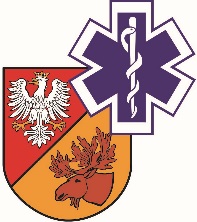                   ZAKŁAD OPIEKI ZDROWOTNEJ W ŁAPACH                  18-100 Łapy, ul. Janusza Korczaka 23                             tel. 85 814 24 38  	     www.szpitallapy.pl		sekretariat@szpitallapy.pl                                   NIP: 966-13-19-909	                                     REGON: 050644804Łapy, 17.08.2021 r.DZP.261.6/ZP/19/2021/PNWszyscy Wykonawcy / Uczestnicy postępowania TREŚĆ PYTAŃ Z UDZIELONYMI ODPOWIEDZIAMIDotyczy postępowania nr ZP/19/2021/PNZamawiający, Samodzielny Publiczny Zakład Opieki Zdrowotnej w Łapach, działając 
na podstawie art. 135 ust. 2 ustawy Prawo zamówień publicznych z dnia 11 września 2019 r. (Dz. U. z 2021 r. poz. 1129 ze zm.) w odpowiedzi na wniosek Wykonawców o wyjaśnienie treści SWZ w postępowaniu pn. „Dostawa materiałów i sprzętów medycznych jednorazowego użytku – uzupełnienie” (Znak postępowania: ZP/19/2021/PN), przekazuje poniżej treść pytań wraz z odpowiedziami:Pytanie nr 47 -  Pakiet nr 19M, poz. 7, 16, 17, 18, 21Prosimy o dopuszczenie produktów, które nie są wyrobami medycznymi i posiadają stawkę VAT 23%.Odpowiedź: Tak, Zamawiający dopuszcza produkty niebędące wyrobami medycznymi 
pod warunkiem, że produkty są dopuszczone do korzystania w podmiotach leczniczych.Pytanie nr 48 -  Pakiet nr 19M, poz. 8Prosimy o dopuszczenie taśmy, która jest wyrobem medycznym na 8% VAT. Odpowiedź: Tak, Zamawiający dopuszcza. DYREKTORSamodzielnego PublicznegoZakładu Opieki Zdrowotnej w ŁapachUrszula Łapińska 